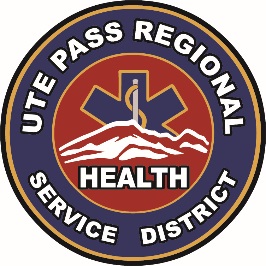 Ute Pass Regional Health Service DistrictP.O. Box      Phone: (719) 687-2291     Fax: (719) 687-6410tdienst@uprad.orgSPECIAL DISTRICT TRANSPARENCY NOTICE2017Pursuant to section 32-1-809, Colorado Revised StatutesJanuary 12, 2017Name of Special District:			Ute Pass Regional Health Service District					DBA: Ute Pass Regional Emergency Medical Services					          Ute Pass Regional Paramedic Services					          Ute Pass Regional Community Paramedics						          Ute Pass Regional Ambulance DistrictAddress and telephone number of		Mailing:		P.O. Box 149districts principal business office:				Woodland Park, CO 80866						Physical:		785 Red Feather Lane								Woodland Park, CO 80863						Office: (719) 687-2291	Fax: (719) 687-6410Name and telephone number of 		Timothy J. Dienst, Chief Executive OfficerManager or other primary contact		Office: (719) 686-6691Person for district:			Cell:     (719) 648-2666						email:   tdienst@uprad.orgTime and place designated for 		When:  	First Tuesday of every month, 1:00 P.M. (13:00 hrs)Regular board meetings:			Place:	Primary office:	785 Red Feather Lane							Woodland Park, CO 80863Posting place designated for		Ute Pass Regional Health Service District     	all regular and special board		Main Station & Primary Office		       	meetings, public notices and		785 Red Feather Laneother District material:			Woodland Park, CO 80863		       	                                                                             (as per §24-6-402(2)(c), C.R.S)						Ute Pass Regional Health Service District											Florissant Sub-Station									2701 W US Highway 24									Florissant, CO 80816District Mill Levy:	3.99 for levy in year 2017Total ad valorem tax revenue	Douglas:		$     16,931received by district during 2017	Park:		$   105,303(Note: unaudited 12 months ending Dec, 31, 2016)	Teller:		$1,021,639						Total:		$1,129,738Woodland Park Downtown Development Authority Deduction:	$     28,077						Total:		$1,101611Names of board members:			John Gentzel, President;			     Joseph Watson, Vice President;						Contact Info: jgentzel@uprad.org		     Contact Info: jwatson@uprad.org						Term expires: May, 2018;			     Term expires: May, 2018;							This office will be up for election for a	     This office will be up for election for a						Two-year term to May 2020			     Four-year term to May 2022 	      							Dale Schnitker;				     George Parkhurst;						Contact Info: dschnitker@uprad.org		     Contact Info: gparkhurst@uprad.org						Term expires: May, 2018;			     Term expires: May, 2018;						This office will be up for election for a	     This office will be up for election for a						Four-year term to May 2022			     Two-year term to May 2020						Jeff Idleman, Secretary/Treasurer						Contact Info: jidleman@uprad.org						Term expires: May, 2018;						This office will be up for election for a						Two-year term to May 2020Date of next regular election:		May 8, 2018Self-nomination forms to be a		Teresa Weiss, Office Managercandidate for district board		P.O. Box 149member may be obtained from:		785 Red Feather Lane						Woodland Park, CO 80866						Office:   	(719) 686-6692						Email:    tweiss@uprad.orgSelf-nomination forms to be a 		Teresa Weiss, Office Managercandidate for District Board		P.O. Box 149member should be returned to:		785 Red Feather Lane						Woodland Park, CO 80866						Office:   (719) 686-6692Completed self-nomination forms		Posted: Week of February 1, 2018must be received by the district by:		Must be Returned by 5 P.M. on March 2, 2018District election results will be 		Department of Local Affairs		Ute Pass Regional Health Service DistrictPosted on these websites:			dola.colorado.gov/lgis  		www.uprad.orgApplications to request			May be obtained from and returned to:permanent mail-in voter status:		Teresa Weiss, Office ManagerP.O. Box 149785 Red Feather Lane						Woodland Park, CO 80866						Office:   (719) 686-6692Notice completed by:			Name:  Timothy Dienst			Notice Dated:						Title:    Chief Executive Officer		January 10, 2017						Email:  tdienst@uprad.orgA copy of this Notice was filed with or posted at the:Clerk and Recorder Offices of Douglas, Park and Teller Counties, Colorado;Assessors’ Offices of Douglas, Park and Teller Counties, Colorado;Treasurers’ Offices of Douglas, Park and Teller Counties, Colorado;Board of County Commissioners’ Offices of Douglas, Park and Teller Counties, Colorado;Division of Local Government; andUte Pass Regional Ambulance District principal business office.	_______________Copies of this notice are provided to the public for inspection in at least 2 of the following manners: Posted at Ute Pass Regional Ambulance District, 785 Red Feather Lane, Woodland Park, CO 80863Ute Pass Regional Ambulance District web site: www.uprad.orgPosted on the Division of Local Government web site: www.dola.state.co.us/dlgPosted on the Special District Association of Colorado web site: www.sdaco.org 